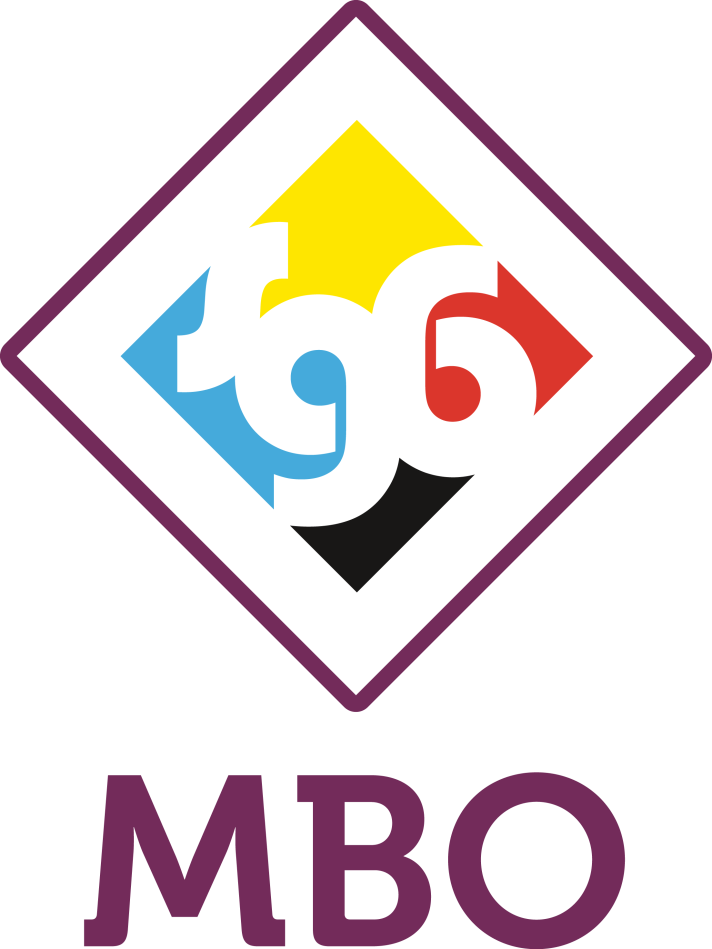 Krea bo futuroInhoudsopgaveWelkom op MBO Bonaire! Dit is de onderwijs- en examenregeling (OER) van jouw opleiding. Dit OER is leidend voor jouw opleiding op MBO Bonaire. In dit OER vind je zowel algemene informatie over het MBO als specifieke informatie over jouw opleiding. In de algemene informatie lees je hoe opleidingen op het MBO Bonaire in elkaar zitten, op welke manier jij als student begeleid wordt bij ons en bij wie je terecht kunt met vragen.In de opleidingsinformatie vind je informatie over het programma van jouw opleiding. Alle leeractiviteiten die er tijdens jouw opleiding worden aangeboden vind je in het onderwijsprogramma, een overzicht van alle toetsen, vind je in het toetsplan en een overzicht van alle examens vind je in het examenplan. In het examenplan staat ook welke examens meetellen voor jouw diploma. Dit OER blijft jouw hele opleiding geldig. Indien er wijzigingen zijn in dit OER wordt je op tijd geïnformeerd door de opleiding. De meest actuele versie van het OER van jouw opleiding kun je vinden op www.mbobonaire.com. Algemene informatie2.1 Hoe ziet een MBO opleiding op MBO Bonaire eruit?Een MBO opleiding op MBO Bonaire heeft de volgende onderdelen:Theorie- en praktijklessen over het beroepStage (dit noemen we in het MBO BPV of beroepspraktijkvorming)Keuzedelen over het beroep, speciale vaardigheden, taal en/of culturele contextLoopbaan en burgerschapNederlandsRekenenEngels (niet bij alle opleidingen verplicht)Andere talen (niet bij alle opleidingen verplicht)De theorie- en praktijklessen over het beroepDe lessen op school gaan over de theorie en praktijk van jouw toekomstige beroep. Je krijgt verschillende vakken waarbij je niet alleen uit boeken leert, maar ook oefent in de praktijk. De theorie en de praktijklessen worden gegeven op school, maar vinden ook plaats buiten de school. Je gaat bijvoorbeeld op excursie of krijgt les op een bedrijfslocatie. Voor de meeste vakken moet je ook huiswerk maken en zelfstandig oefenen. De stage (BPV)De stage is voor het mbo heel belangrijk. Op de stage leer je werken in een bedrijf of organisatie, leren door te doen. Je wordt daarbij geholpen door een begeleider op de stageplek en een begeleider vanuit school. In het BPV handboek van je opleiding vind je alle informatie over jouw BPV.KeuzedelenIedere mbo student volgt ook keuzedelen tijdens de opleiding. Hierin leer je speciale vaardigheden voor jouw beroep. Een keuzedeel kan (deels) op school, in de stage of als huiswerk gegeven worden. Voor niveau 2:	minimaal 480 studiebelastingsurenVoor jouw opleiding is er een aantal keuzedelen vastgesteld. Soms wisselt het aanbod nog. Het kan ook voorkomen dat jouw opleiding afwijkt van de keuzedeelverplichting door tijd te besteden aan onderwijs in het kader van persoonlijke, culturele of levensbeschouwelijke vorming.In de tabellen bij 4.1 ‘Het onderwijsprogramma’ zie je bij het onderdeel ‘Keuzedelen’ welke er wanneer worden aangeboden en welke keuzes je kunt maken.  Bij 7.3.5 vind je de examenplannen voor de keuzedelen waar ook alle werkprocessen benoemd worden. Je maakt je keuze aan het einde van leerjaar 1.Je kunt kiezen uit deze twee combinaties van keuzedelen:Profiel Medewerker Sport en Recreatie:A:							B.		  		                Ondernemend gedrag voor niveau 1 en 2	1.  Ondernemend gedrag voor niveau 1 en 2Outdoor activiteiten				2.  Doorstroom naar Sport & Bewegen niveau 3Profiel Helpende Zorg en Welzijn:*A:							B.		  		                Ondernemend gedrag voor niveau 1 en 2	1.  Ondernemend gedrag voor niveau 1 en 2Helpende plus					2.  Doorstroom naar niveau 3 zorg en welzijn* Extra keuzedeel Engels A1/A2Engels maakt geen deel uit van de kwalificatie ‘Helpende zorg en welzijn’, maar is echter wél van groot belang als je verder wilt studeren of wilt gaan werken. Daarom krijg je gedurende de opleiding het vak Engels aangeboden. Het betreft een éxtra keuzedeel, dat indien je dit met voldoende resultaat afsluit, op je diploma en cijferlijst komt te staan. Indien je Engels níet met een voldoende resultaat afsluit, heeft dit geen invloed op het behalen van je diploma.Voor meer informatie: zie de examenplannen voor de keuzedelen achterin deze Oer.Loopbaan en burgerschapTijdens je opleiding volg je ook loopbaan en burgerschap: je krijgt daarin, net als bij andere vakken lessen, toetsen/opdrachten en het telt mee voor je diploma.Bij LOB gaan de lessen over: jouw kwaliteiten, motivatie en toekomstwensen, het plannen van je loopbaan, het vinden van een passende baan of een vervolgopleiding en het uitbreiden en onderhouden van je netwerk.Bij burgerschap leer je hoe je actief deel kunt uit maken van de Bonairiaanse samenleving. Je werkt bij burgerschap aan vier dimensies: politiek-juridisch, economisch, maatschappelijk & sociaal en vitaliteit. Je kunt voor LOB en Burgerschap toetsen en opdrachten krijgen die meetellen voor een cijfer. Als student moet je voldoen aan de inspanningsverplichting die de opleiding hiervoor heeft gesteld. Er zijn geen aparte examens, maar je krijgt wel een eindbeoordeling.NederlandsIn het eerste leerjaar begin je altijd met een test om je niveau te bepalen. Je werkt daarna bij Nederlands aan alle taalvaardigheden (lezen, luisteren, schrijven, spreken, gesprekken voeren) op het niveau dat bij je past. Je krijgt regelmatig oefentoetsen, toetsen voor een beoordeling en verderop in je opleiding maak je ook examens. Het uitgangspunt is dat je op het niveau van je opleiding examen doet. Op het MBO Bonaire gelden de volgende niveaus:Op niveau 2 doe je examen op niveau 1F of 2FOp niveau 3 doe je examen op niveau 2FOp niveau 4 doe je examen op niveau 3FRekenenIn het eerste leerjaar begin je altijd met een test om je niveau te bepalen. Je werkt daarna bij Rekenen aan alle vaardigheden uit de vijf domeinen. Je krijgt regelmatig oefentoetsen, toetsen voor een beoordeling en verderop in je opleiding maak je ook examens. Het uitgangspunt is dat je op het niveau van je opleiding examen doet. Hieronder zie je de vijf domeinen, elk op het bijbehorende mbo niveau  2, 3 of 4Grootheden en eenheden; Oriëntatie in de twee- en driedimensionale wereld; Verhoudingen herkennen en gebruiken; Procenten gebruiken; Omgaan met kwantitatieve informatie.Engels bij opleidingen op niveau 4Binnen alle niveau 4 opleidingen is Engels een generiek vak. Tijdens de lessen werk je aan alle taalvaardigheden (lezen, luisteren, schrijven, spreken, gesprekken voeren). Ook voor Engels krijg je oefentoetsen, toetsen voor een beoordeling en examens. Beroepsgerichte talen of rekenenNaast de generieke lessen krijg je soms te maken met beroepsgericht taal of rekenen. Dit verschilt per opleiding. Het kan drie dingen betekenen:Een extra taal die je moet leren om je beroep goed te kunnen doen.Beroepshandelingen die je in een andere taal moet kunnen uitvoeren.Een hoger niveau voor taal en/of rekenen omdat het nodig is voor je beroep.Leuk, maar hoe zit het nu voor mijn opleiding?Blader snel door om te ontdekken hoe jouw opleiding in elkaar zit. Ben je nieuwsgierig welke vakken je krijgt en hoe de lesuren verdeeld zijn? Blader dan snel door naar Hoofdstuk 4 Het onderwijsprogramma. 2.2 Begeleiding op MBO BonaireIn de opleiding is er persoonlijke aandacht en begeleiding voor jou. De opleiding en daarmee dus jouw loopbaan begint al bij de intake. Je doorloopt een intake en je krijgt een studieloopbaanbegeleider (SLB'er). De SLB'er is jouw mentor. Hij of zij begeleidt je tijdens je opleiding en kijkt samen met jou steeds opnieuw naar jouw kwaliteiten, je wensen en je mogelijkheden voor persoonlijke en professionele ontwikkeling. Voor studenten die extra ondersteuning nodig hebben, hebben we extra begeleiding. Bijvoorbeeld bij persoonlijke vragen, studievaardigheden of extra ondersteuning bij taal/rekenen. Hiervoor kun je in contact komen met het supportteam. Wat het meest geschikt is voor jou zoeken we samen uit. Bij je SLB’er kun je meer informatie hierover vragen.Opleidingsinformatie 3.1  Algemeen opleidingsoverzichtIn onderstaand schema vind je het algemeen opleidingsoverzicht. Hierin zie je in vogelvlucht op wat voor soort MBO opleiding je zit. Je vindt hierin onder andere de belangrijkste informatie uit het kwalificatiedossier (in het kwalificatiedossier zijn de eisen voor jouw opleiding landelijk bepaald. Je kunt het hele kwalificatiedossier van jouw opleiding vinden op  http://kwalificaties.s-bb.nl/.) Afkortingen: B=Basis, P= Profiel, K=Kerntaak, W=WerkprocesHelpende zorg en welzijnMedewerker Sport en RecreatieHet onderwijsprogrammaOp MBO Bonaire is het schooljaar verdeeld in 4 lesperiodes van 9 of 10 weken. Tijdens iedere lesperiode krijg je les in verschillende vakken en thema’s en/of ga je op stage (BPV.) In het onderwijsprogramma hieronder zie je hoe de opleiding is opgebouwd. En in de lessentabel daarna kun je zien hoeveel uren les er gepland zijn per vak.Het onderwijsprogramma en de lessentabel kunnen tijdens jouw opleiding wijzigen. Indien er een wijziging is wordt je hier tijdig over geïnformeerd. 4.1 Onderwijsprogramma (leerjaar 1)Het basisdeel is gezamenlijk voor de twee uitstroomprofielen: Helpende Zorg en Welzijn / Medewerker sport en recreatie.4.1 Onderwijsprogramma leerjaar 2 (Helpende zorg en welzijn)4.1 Onderwijsprogramma leerjaar 2 (Medewerker sport en recreatie)Lessentabel en uren van jouw opleidingOm je diploma te behalen moet je voldoende uren maken op school en op de stage en daarnaast doe je regelmatig huiswerk. In de tabel zie je het daarom totaal aantal uren voor jouw opleiding.BOT: 		dit is de begeleide onderwijstijd op school (de uren voor lessen, toetsen, examens)BPV: 		dit is de tijd voor de verschillende stages Zelfstandig: 	dit is de tijd die je zelfstandig besteedt aan huiswerk en leren.Totaal: 		dit is alle tijd van BOT, BPV en zelfstandig werken bij elkaar opgeteld.Ontwikkelingsgericht toetsplan Iedere periode krijg je een of meerdere toetsen die horen bij de vakken waarin je les krijgt. De resultaten die je behaalt voor deze toetsen wegen mee voor de overgang naar het volgende leerjaar en bereiden je voor op de examens. Hieronder zie je per leerjaar welke toetsen je krijgt en wat de weging is voor de overgang naar het volgende leerjaar.Opmerking bij ICT vaardigheden: Indien alle onderdelen met een score van 5,5 of hoger zijn afgerond, ontvangt de student een verklaring.Studieadvies en overgangsadvies 6.1 Studieadvies Per leerjaar krijg je 2x een studieadvies1 (na periode 2 en na periode 4)2. Het docententeam kijkt hierbij naar jouw resultaten, je aanwezigheid, je inzet en beroepshouding op school en in het leerbedrijf.1LET OP! Dit zijn richtlijnen. De school mag afwijken van deze richtlijnen indien er onderbouwing is.2De school kan ten alle tijden ervoor kiezen om eerder een studieadvies te geven als daar aanleiding voor is.3Een ‘O’ telt als een 2; een ‘M’ telt als een 4; een ‘V’ telt als een 6; een ‘G’ telt als een 8.6.2 OvergangsnormenDe opleiding heeft bepaald wat de overgangsnormen zijn om door te kunnen stromen naar het volgende leerjaar. De overgangsnormen voor jouw opleiding staan hieronder beschreven.Overgang leerjaar 1 naar leerjaar 2:Beroepsvakken:Minimaal 5 van 7 toetsen van het basisdeel voldoende/gehaaldVoldoende basishouding voor 1 van de profielen op basis van de resultaten actief in het beroepGeneriek: Basistraject is voldaanLoopbaan & Burgerschap: minimaal 2 blokken afgerondKeuzedelen: AfgerondBeroepspraktijkvorming jaar 1: AfgerondDiploma eisen en Examenprogramma Op de volgende pagina’s vind je alle informatie die je nodig hebt om je diploma te behalen. Je vindt hieronder eerst de diploma eisen en op de volgende pagina’s het examenprogramma dat hierbij hoort.  7.1 Wettelijke eisen voor het MBO diploma Om in aanmerking te komen voor het MBO diploma moet je voldoen aan alle ‘kwalificatie-eisen.’ Dit zijn wettelijke eisen.  Het gaat om de volgende onderdelen:Beroepsgerichte eisen: Een voldoende of goed per kerntaak. Voor sommige beroepen zijn er nog extra branche- of wettelijke vereisten.Generieke eisen taal & rekenen: Een oordeel per vaardigheid of domein, volgens de eisen die geldend zijn voor het betreffende cohort. Loopbaan en Burgerschap: voldoen aan de inspanningseisen van de opleiding.Beroepspraktijkvorming (BPV): met een voldoende afsluiten, het leerbedrijf beslist mee over de beoordeling.Keuzedelen: examen doen voor alle keuzedelen, het resultaat mag onvoldoende zijn. (NB: vanaf 1 augustus 2016)7.2 Uitwerking wettelijke eisen voor diplomering in beslisregel voor dit examenplanMaar wat betekenen die wettelijke eisen nu concreet voor jouw opleiding? Wanneer heb jij je diploma behaald? Je vindt het antwoord op deze vraag in de tabel hieronder. Voor jouw opleiding op MBO Bonaire geldt dat je moet voldoen aan de volgende diplomeringseisen:Helpende zorg en welzijn + Medewerker sport en recreatie*Als bij de start van de niveau 2 opleiding blijkt dat het gevraagde generieke examenniveau voor Nederlands en/of Rekenen niet haalbaar zal zijn, komt de student in een leertraject. De examinering zal plaatsvinden in overeenstemming met het niveau van het leertraject. Deelname aan dit leertraject is verplicht.7.3 Examenplan: Overzicht examenonderdelenOm te voldoen aan de diploma eisen doe je examens. Het examenprogramma van jouw opleiding vind je hieronder. Als de periode waarin een examen gepland staat wijzigt, ontvang je daarvan tijdig bericht.7.3.1 Beroepsgerichte examenonderdelen7.3.2 Examenonderdelen generieke eisen voor taal en rekenen*Als bij de start van de niveau 2 opleiding blijkt dat het gevraagde generieke examenniveau voor Nederlands en/of Rekenen niet haalbaar zal zijn, komt de student in een leertraject. De examinering zal plaatsvinden in overeenstemming met het niveau van het leertraject. Deelname aan dit leertraject is verplicht.Opmerking bij Nederlands: Indien de MBO niveau 2 student bij de taalniveautest lager scoort dan niveau 1F, dan krijgt deze student een ander programma uitgaande van een 1F streefniveau (zie de volgende tabel). De bovenstaande 2F-toetsen worden in dat geval niet afgenomen.*Als bij de start van de niveau 2 opleiding blijkt dat het gevraagde generieke examenniveau voor Nederlands en/of Rekenen niet haalbaar zal zijn, komt de student in een leertraject. De examinering zal plaatsvinden in overeenstemming met het niveau van het leertraject. Deelname aan dit leertraject is verplicht.7.3.3 Onderdelen Loopbaan en Burgerschap7.3.4 Beroepspraktijkvorming (bpv)7.3.5 Keuzedelen*K0211 verplicht, keuze tussen K0905  en K0207*K0211 verplicht, keuze tussen K0825  en K0232Voor de studenten ‘Medewerker sport en recreatie’ maakt Beroepsgericht Engels onderdeel uit van het kerntaak examen. De studenten ‘Helpende zorg en welzijn’ kunnen Engels examineren door Engels als extra keuzedeel te volgen. Bij een positief resultaat vindt vermelding van dit extra keuzedeel op het diploma en cijferlijst plaats.Belangrijke informatie over examens8.1 Examenreglement Iedere opleiding heeft regels voor het onderwijs en de examens. Het examenreglement van MBO Bonaire kun je vinden op de website. Daarin staat bijvoorbeeld hoe lang het duurt voordat je de uitslag van een examen krijgt, of wat je moet doen als je het niet eens bent met de uitslag. Ook regels over herkansingen, vrijstellingen of aangepaste examens vind je daar. De korte uitleg staat hieronder. 8.2 Herkansingen Op het MBO Bonaire doe je op geplande momenten examen. Je hebt recht op één herkansing na het eerste examen. Als je ingeschreven staat als extraneus (een student die geen onderwijs volgt maar alleen examens doet) heb je geen recht op een herkansing na een examen.  Een extra herkansing aanvragen kan alleen als er sprake was van overmacht. Het aanvragen van een extra herkansing doe je bij de teamexamencommissie (TEC) van jouw opleiding. 8.3 Aangepaste examens Het MBO Bonaire biedt studenten de mogelijkheid om op een aangepaste manier te examineren. Dit kan bijvoorbeeld als je dyslexie hebt. De TEC kan dan beslissen om een aanpassing te doen. Je kunt dan denken aan een examen met grotere letters of een verlenging van de examenduur. Voor alle aanpassingen geldt, dat de student deze aanvraagt bij de TEC. 8.4 Vrijstellingen Ook voor het aanvragen van vrijstellingen kun je terecht bij de TEC. Je kunt een verzoek indienen als je bijvoorbeeld in een vorige MBO opleiding resultaten hebt gehaald die mee kunnen tellen voor je huidige opleiding. Bij het bepalen van vrijstellingen kijkt de TEC bijvoorbeeld of de resultaten echt overeenkomen met de eisen van de opleiding die je nu volgt. En hoe lang geleden je de eerdere resultaten hebt behaald en of die resultaten nu nog geldig zijn.Onderwijs- enExamenprogramma cohort 2023Informatie voor studenten van de opleiding DossierCrebocode dossierVersie dossierKwalificatieKwalificatie vanafCrebocode kwalificatieBasisdeel Kerntaak 1Voert dienstverlenende werkzaamheden uitB1-K1-W1 Bereidt werkzaamheden voor en stemt af B1-K1-W2 Maakt ruimtes gebruiksklaar B1-K1-W3 Treedt op als aanspreekpunt B1-K1-W4 Voert eenvoudige administratieve werkzaamheden uit B1-K1-W5 Assisteert bij voorraadbeheer B1-K1-W6 Draagt bij aan een veilige situatie B1-K1-W7 Voert eenvoudige onderhouds- en herstelwerkzaamheden uit B1-K1-W8 Voert werkzaamheden uit gericht op voeding B1-K1-W9 Evalueert de werkzaamhedenProfieldeel  2 Kerntaak 1Ondersteunt bij dagelijkse activiteiten in zorg en welzijnP2-K1-W1 Ondersteunt bij wonen en huishoudenP2-K1-W2 Ondersteunt bij persoonlijke zorg en ADL P2-K1-W3 Assisteert bij de uitvoering van sociale en recreatieve activiteitenProfieldeel 3 Kerntaak 1Assisteert bij activiteiten en evenementenP3-K1-W1 Assisteert bij de uitvoering van activiteitenP3-K1-W2 Begeleidt gasten/deelnemers P3-K1-W3 Houdt toezichtLeerweg:Instructietaal:Studielast: klokuren (2 jaar)Instroomrechten:De instroomrechten voor de opleidingen op MBO Bonaire zijn als volgt:Opleidingen niveau 2: Minimaal diploma VMBO basis of een diploma MBO 1Opleidingen niveau 3: Minimaal diploma VMBO kader, overgangsbewijs van HAVO 3 naar 4 of diploma MBO niveau 2 met minimaal gemiddeld voldoende op alle onderdelen talen/rekenen op 1FOpleidingen niveau 4:Voor een reguliere niveau 4: Minimaal diploma VMBO kader, overgangsbewijs van HAVO 3 naar 4 of diploma MBO 3 waarbij geldt: niet lager dan 1F op alle onderdelen talen/rekenenVoor een versnelde niveau 4: minimaal gemiddeld voldoende op alle 	onderdelen talen/rekenen 2F.Aanvullende eis voor aanmelding BBLeen arbeidscontract bij een erkende werkplek met gecertificeerde leermeester en minimaal 16 klokuren per week BPV.Wettelijk kader: Voor het Middelbaar beroepsonderwijs in Caribisch Nederland geldt de WEB BES.Periode 1Periode 2Periode 3Periode 4Beroepsgericht:BasisdeelPlanmatig werken (PMW) B1-K1-W1Communicatieve vaardigheden (CTV)B1-K1-W1B1-K1-W3Schoonmaken en inrichten (SEI)B1-K1-W1Activiteiten in het beroep (ACT)B1-K1-W2B1-K1-W4B1-K1-W6B1-K1-W9Engels beroepsgerichtBeroepsgericht:BasisdeelPlanmatig werken (PMW) B1-K1-W1Communicatieve vaardigheden (CTV)B1-K1-W1B1-K1-W3Arbo, kwaliteitszorg en milieu (AKM)B1-K1-W6Onderhoud en reparatie (ONR)B1-K1-W6         B1-K1-W7Activiteiten in het beroep (ACT)B1-K1-W2B1-K1-W4B1-K1-W6B1-K1-W9Project B1-K1-W1Engels beroepsgerichtBeroepsgericht:BasisdeelVoeding (VDG)B1-K1-W3B1-K1-W8Administratie en Voorraadbeheer (AEV)B1-K1-W4B1-K1-W5Activiteiten in het beroep (ACT)B1-K1-W2B1-K1-W4B1-K1-W6B1-K1-W9Project (PRO)B1-K1-W3         Profiel         Profiel-oriëntatie (PFO)Engels beroepsgerichtBeroepsgericht:Basisdeel         Examen Training (EXA)Training & uitvoering Proeve van Bekwaamheid van Kerntaak 1, basisdeelB1-K1-W1B1-K1-W2B1-K1-W4B1-K1-W5B1-K1-W7B1-K1-W8Engels beroepsgerichtBeroepspraktijkvormingStage: één dag per week. Verkenning van de werkprocessenBeroepspraktijkvormingStage: twee dagen per week. Verkenning van de werkprocessenKeuzedelen-Ondernemend gedragKeuzedelen-Ondernemend gedragKeuzedelen-Ondernemend gedragKeuzedelen-Ondernemend gedragGenerieke vakkenNederlandsRekenenPapiamentsICTSLBGenerieke vakkenNederlandsRekenenPapiamentsBurgerschapICTSLBGenerieke vakkenNederlandsRekenenPapiamentsBurgerschapICTSLBReflectie BPVGenerieke vakkenNederlandsRekenenBurgerschapSLBReflectie BPV Periode 5Periode 6Periode 7Periode 8Beroepsgericht:BasisdeelEHBOB1-K1-W6ProfielOndersteunen bij huishouden en wonen (OHW)P2-K1-W1         Bereiden van maaltijden (BVM)P2-K1-W1Anatomie en ziekteleer & Persoonlijke zorg en ADL (AZP)P2-K1-W2         Assisteren bij sociale en recreatieve activiteiten (SRA)P2-P2-K1-W3Engels beroepsgerichtBeroepsgericht:Profiel         Project: Assisteren bij sociale en recreatieve activiteiten (SRA)         P2-K1-W3 Engels beroepsgerichtBeroepsgericht:ProfielExamentraining (EXA)P2-K1-W1P2-K1-W2P2-K1-W3Engels beroepsgerichtBeroepsgericht:ProfielExamentraining (EXA)P2-K1-W1P2-K1-W2P2-K1-W3Engels beroepsgerichtBeroepspraktijkvormingStage drie dagen per week: uitvoeren van de werkprocessenBeroepspraktijkvormingStage drie dagen per week: uitvoeren van de werkprocessenKeuzedelen-Ondernemend gedrag-Eigen keus (Helpende plus of Doorstroom naar niveau 3 zorg en welzijn)Keuzedelen-Ondernemend gedrag-Eigen keus (Helpende plus of Doorstroom naar niveau 3 zorg en welzijn)Keuzedelen-Ondernemend gedragKeuzedelen-Ondernemend gedragGenerieke vakkenNederlandsRekenenPapiamentsSLBGenerieke vakkenNederlandsRekenenPapiamentsSLBReflectie BPVGenerieke vakkenNederlandsRekenenSLBReflectie BPVGenerieke vakkenNederlandsRekenenSLB Periode 5Periode 6Periode 7Periode 8Beroepsgericht:Profiel S&RToezicht houden & blessure preventie (THB)B1-K1-W6P3-K1-W3Profiel S&RGasten en sporters begeleiden (BSG)B1-K1-W3 B1-K1-W9P3-K1-W2Uitvoeren van activiteiten (PSR)Assisteren bij sportieve en recreatieve activiteiten (ASR)P3-K1-W1Sport & Recreatie practicum  (SRP)P3-K1-W1P3-K1-W2P3-K1-W3B1-K1-W3B1-K1-W9Engels beroepsgerichtBeroepsgericht:Profiel S&RGasten en sporters begeleiden (BSG)B1-K1-W3 B1-K1-W9P3-K1-W2Uitvoeren van activiteiten (PSR)P3-K1-W1Outdoor activiteiten (KZD)Engels beroepsgerichtBeroepsgericht:Profiel S&RGasten en sporters begeleiden (BSG)Plannen en organiseren van sportieve en recreatieve activiteiten (PSR)ExamentrainingP3-K1-W1P3-K1-W2P3-K1-W3Engels beroepsgerichtBeroepsgericht:Profiel S&RToezicht houden & blessure preventie (THB)B1-K1-W6P3-K1-W3Profiel S&RGasten en sporters begeleiden (BSG)Plannen en organiseren van sportieve en recreatieve activiteiten (PSR)Sport & Recreatie practicum  (SRP)P3-K1-W1P3-K1-W2P3-K1-W3B1-K1-W3B1-K1-W9Profiel S&RExamentrainingP3-K1-W1P3-K1-W2P3-K1-W3Engels beroepsgerichtBeroepspraktijkvormingStage drie dagen per week: uitvoeren van de werkprocessenBeroepspraktijkvormingStage drie dagen per week: uitvoeren van de werkprocessenKeuzedelen-Ondernemend gedrag-Eigen keus (Outdoor activiteiten of Doorstroom naar sport en bewegen niveau 3)Keuzedelen-Ondernemend gedrag-Eigen keus (Outdoor activiteiten of Doorstroom naar sport en bewegen niveau 3)Keuzedelen-Ondernemend gedragKeuzedelen-Ondernemend gedragGenerieke vakkenNederlandsRekenenPapiamentsSLBGenerieke vakkenNederlandsRekenenPapiamentsSLBReflectie BPVGenerieke vakkenNederlandsRekenenSLBReflectie BPVGenerieke vakkenNederlandsRekenenSLB Dienstverlening Helpende zorg en welzijn / Medewerker sport en recreatieDienstverlening Helpende zorg en welzijn / Medewerker sport en recreatieDienstverlening Helpende zorg en welzijn / Medewerker sport en recreatieDienstverlening Helpende zorg en welzijn / Medewerker sport en recreatieDienstverlening Helpende zorg en welzijn / Medewerker sport en recreatieDienstverlening Helpende zorg en welzijn / Medewerker sport en recreatieDienstverlening Helpende zorg en welzijn / Medewerker sport en recreatieDienstverlening Helpende zorg en welzijn / Medewerker sport en recreatieDienstverlening Helpende zorg en welzijn / Medewerker sport en recreatieJaar 1 (22-23)Jaar 1 (22-23)Jaar 1 (22-23)Jaar 1 (22-23)Jaar 2 (23-24)Jaar 2 (23-24)Jaar 2 (23-24)Jaar 2 (23-24)Periode:12345678Generieke VakkenNederlands33333333Rekenen22222222Burgerschap222ICT111SLB22211111RBPV12111Beroepsgerichte VakkenPapiamentu22222Engels A222211112Praktijk1515159174412BPV (klokuren)8162424Keuzedeel 1: Ondernemend gedrag222233Keuzedeel 2: Eigen keus44Aantal weken9109991099Generieke vakken per week8111296776Beroepsgerichte vakken per week19191910207514Keuzedelen22224433Totaal lesuren per week2932332130181523Totaal (klokuren) BPV per week8162424Totaal lesuren per periode261320297189270180135207Totaal klokuren per periode196240223142203135101155Jaar 1Jaar 2Begeleide uren op school (BOT)800594BPV216424Totaal begeleide uren10161018Onbegeleide uren (Zelfstandig)584582Totaal per jaar16001600Totaal opleiding32003200Toetsplan Leerjaar 1Toetsplan Leerjaar 1Toetsplan Leerjaar 1Toetsplan Leerjaar 1Toetsplan Leerjaar 1Toetsplan Leerjaar 1Toetsplan Leerjaar 1Toetsplan Leerjaar 1PeriodeVakNaam toetsToetsvormDuurLocatieWe-gingResul-taatBeroep1ACTActief in het beroep: SportPraktijkoefening (ACT1)-De student oriënteert zich in het beroep Sport. Eind leerjaar 1 kan de student kiezen voor het juiste profiel.Praktijk-oefeningn.t.b.BPV / School1OMVGBeroep1PMWPlanmatig werken en Com. Vdh.Een ruimte gebruiksklaar maken 1Praktijktoets (V1)-De student neemt deel aan overleg om werkzaamheden af te stemmen en de werkuitvoering te bespreken.-De student voert eenvoudige dienstverlenende taken uit volgens standaardprocedures en/of afspraak volgens een werkplan.-De student richt de werk-, activiteiten- en/of verblijfsruimte in, en/of zorgt voor de aankleding van de ruimte.-SchoonmaakmiddelenPraktijktoetsn.t.b.BPV / School1OMVGGeneriek1NEDTaak 1.1 Schriftelijk120 minSchool1V / NVGeneriek1NEDTaak 1.2Schriftelijk120 minSchool1V / NVKD1ICT*MS OutlookDigitaal45 minSchool1CijferKD1KDOND: Presentatie technieken: Wie ben ik?MondelingP1School1OVGKD1ENGLuisteren A1/A2Schriftelijkn.t.b.School1CijferKD1ENGLezen A1/A2Schriftelijkn.t.b.School1CijferBeroep2ACTActief in het beroep: Zorg en welzijnPraktijkoefening (ACT2)-De student oriënteert zich in het beroep Zorg en Welzijn. Eind leerjaar 1 kan de student kiezen voor het juiste profiel.Praktijk-oefeningn.t.b.BPV / School1OMVGBeroep2AZMArbo, kwaliteits-zorg en milieuOntruimingsplanPraktijktoets (V2)-De student neemt deel aan overleg om werkzaamheden af te stemmen en de werkuitvoering te bespreken.-De student voert eenvoudige dienstverlenende taken uit volgens standaardprocedures en/of afspraak volgens een werkplan.Praktijktoetsn.t.b.BPV / School1OMVGBeroep2AZMDraaiboekPraktijktoets (V3)-De student neemt deel aan overleg om werkzaamheden af te stemmen en de werkuitvoering te bespreken.-De student voert eenvoudige dienstverlenende taken uit volgens standaardprocedures en/of afspraak volgens een werkplan.Praktijktoetsn.t.b.BPV / School1OMVGBeroep2ONROnderhoud en reparatieOnderhoud en reparatieVideo opname “Veilig werken bij onderhoud” (V4)De student voert eenvoudig onderhoud uit aan apparatuur, materialen en middelen.-De student voert eenvoudige dienstverlenende taken uit volgens standaardprocedures en/of afspraak volgens een werkplan.Praktijktoetsn.t.b.BPV / School1OMVGGeneriek2NEDTaak 1.3Schriftelijk120 minSchool1V / NVGeneriek2NEDTaak 2.1Schriftelijk90 minSchool1V / NVGeneriek2REKDomeintoets 1Schriftelijkn.t.b.School1CijferGeneriek2BURBlok 1SchriftelijkP2School1V / NVKD2ICT*MS WordDigitaal45 minSchool1CijferKD2KDOND: Verslag/VlogNeem ik initiatiefSchriftelijkP2School1OVGKD2ENGGrammaticaSchriftelijkn.t.b.School1CijferKD2ENGSchrijven A1/A2Schriftelijkn.t.b.School1CijferBeroep3ACTActief in het Beroep: ToerismePraktijkoefening (ACT3)-De student oriënteert zich in het beroep Toerisme. Eind leerjaar 1 kan de student kiezen voor het juiste profiel.Praktijk-oefeningn.t.b.BPV / School1OMVGBeroep3CTVCommunica-tieve vaardig-hedenEnquête Optreden als aanspreekpuntPraktijktoets (V5)-De student neemt deel aan overleg om werkzaamheden af te stemmen en de werkuitvoering te bespreken.-De student voert eenvoudige dienstverlenende taken uit volgens standaardprocedures en/of afspraak volgens een werkplan.Praktijktoetsn.t.b.BPV / School1OMVGBeroep3VDGVoedingBestelling opnemenPraktijktoets (V6)-De student neemt deel aan overleg om werkzaamheden af te stemmen en de werkuitvoering te bespreken.-De student checkt aanwezigheid, aantal en houdbaarheid van goederen/producten.-De student inventariseert de wensen van de klant of ontvangt een opdracht of bestelling voor eten en/of drinken.Praktijktoetsn.t.b.BPV / School1OMVGBeroep3AEVAdministra-tie en voorraad beheerVoorraadbeheer met PM en GPM / AdministratiePraktijktoets (V7)-De student neemt deel aan overleg om werkzaamheden af te stemmen en de werkuitvoering te bespreken.-De student inventariseert de voorraad en checkt aanwezigheid, aantal en houdbaarheid van goederen/producten.-Hij registreert en/of rapporteert gegevens over de voorraad.Praktijktoetsn.t.b.BPV / School1OMVGGeneriek3NEDTaak 2.4Schriftelijk150 minSchool1V / NVGeneriek3NEDTaak 3.2Schriftelijk120 minSchool1V / NVGeneriek3REKDomeintoets 2Schriftelijkn.t.b.School1CijferGeneriek3BURBlok 2SchriftelijkP3School1B / NBKD3ICT*MS ExcelDigitaal45 minSchool1CijferKD3ICT*MS PowerPointDigitaal45 minSchool1CijferKD3KDOND: Pitch Verkoop/bedrijfsideeMondelingP3School1OVGKD3ENGSpeechMondelingn.t.b.School1CijferGeneriek4NEDTaak 3.4Schriftelijk150 minSchool1V / NVGeneriek4NEDTaak 3.5Schriftelijk90 minSchool1V / NVGeneriek4REKDomeintoets 3Schriftelijkn.t.b.School1CijferGeneriek4BURBlok 3SchriftelijkP4School1B / NBKD4KDOND: Project BPVSchriftelijkP4BPV1OVGKD4ENGCVSchriftelijkn.t.b.School1CijferKD4ENGVocabulaireSchriftelijkn.t.b.School1CijferToetsplan Leerjaar 2 – Helpende Zorg en WelzijnToetsplan Leerjaar 2 – Helpende Zorg en WelzijnToetsplan Leerjaar 2 – Helpende Zorg en WelzijnToetsplan Leerjaar 2 – Helpende Zorg en WelzijnToetsplan Leerjaar 2 – Helpende Zorg en WelzijnToetsplan Leerjaar 2 – Helpende Zorg en WelzijnToetsplan Leerjaar 2 – Helpende Zorg en WelzijnToetsplan Leerjaar 2 – Helpende Zorg en WelzijnPeriodeVakNaam toetsToetsvormDuurLocatieWe-gingResul-taatBeroep5AGOOnersteun-en bij wonen en huishoudenWonen en huishoudenPraktijktoets (V8)-De student controleert de veiligheid van faciliteiten en/of materialen en middelen.- heeft de werkzaamheden samen met de leidinggevende geëvalueerd. Zo nodig zijn er actiepunten geformuleerd.Praktijktoetsn.t.b.BPV / School1OMVGBeroep5AGOBereiden van maaltijdenBereiden van maaltijdenPraktijktoets (V9)-De student kan een gezonde maaltijd bereiden, opdienen en opruimen bij gezonde voeding, diëten en ziektebeelden. -De student kan een cliënt helpen bij het eten. De student kan rekening houden met het zorgplan van de cliënt  en overleg daarbij met de cliënt en betrokkenen. -De student kent effecten van verkeerde eetgewoonten. Praktijktoetsn.t.b.BPV / School1OMVGBeroep5/6AGO Assisteren bij sociale en recreatieve activiteitenSociale en recreatieve activiteitenPraktijktoets (V10)-De student assisteert bij de uitvoering van sociale en recreatieve activiteiten; ontvangt de cliënt, is juist geïnformeerd en registreert indien nodig gegevens van de cliënt;  Praktijktoetsn.t.b.BPV / School1OMVGBeroep5AGO Persoonlijke zorg en ADLPersoonlijke zorg en ADLPraktijktoets (V11)De student:- ondersteunt de cliënt, naastbetrokkenen of collega's vraaggericht bij huishouden, persoonlijke zorg en ADL;Praktijktoetsn.t.b.BPV / School1OMVGBeroep5AGO Anatomie en ZiekteleerAnatomie en ziekteleerTheorie en/ of praktijktoets (V12)-De student kent verschillende ziektes en weet hoe ze de cliënt erbij kunnen helpen. -De student weet wanneer een leidinggevende ingeschakeld moet worden.Theorie en/of Praktijktoetsn.t.b.BPV / School1OMVGBeroep5AGOToezicht houden (EHBO)Theorie en Praktijktoets (V13)-De student controleert de veiligheid van faciliteiten en/of materialen en middelen. Hij signaleert bijzonderheden en risico’s voor de veiligheid van klanten en collega's en onderneemt daarop actie. Hij haalt hulp of laat die halen. Hij rapporteert de gebeurtenis aan de leidinggevende en/of aan de verantwoordelijk functionaris.Theorie en Praktijktoetsn.t.b.BPV / School1Behaald / niet behaaldGeneriek5REKDomeintoets 4Schriftelijkn.t.b.School1CijferGeneriek6REKDomeintoets 5Schriftelijkn.t.b.School1CijferKD7KDOND:  Empresa Chiki Boneriano en Activiteit plannenSchriftelijkn.t.b.School1OVGKD8KDOND: Verbetervoorstellen eigen werksituatie en Presentatie Ondernemend gedragSchriftelijk / Mondelingn.t.b.School1OVGToetsplan Leerjaar 2 – Medewerker sport en recreatieToetsplan Leerjaar 2 – Medewerker sport en recreatieToetsplan Leerjaar 2 – Medewerker sport en recreatieToetsplan Leerjaar 2 – Medewerker sport en recreatieToetsplan Leerjaar 2 – Medewerker sport en recreatieToetsplan Leerjaar 2 – Medewerker sport en recreatieToetsplan Leerjaar 2 – Medewerker sport en recreatieToetsplan Leerjaar 2 – Medewerker sport en recreatiePeriodeVakNaam toetsToetsvormDuurLocatieWe-gingResul-taatBeroep5/6/7AGO  Treedt op als medewerker sport en recreatiePraktijktoets (V8)De student:Maakt AVF voor een spel/ activiteit/ sport (P5)Maakt AVF voor een circuittraining fitness. (P5)Maakt AVF voor een bootcamp. (P5)Maakt observatie voor basisschool. (P6)Maakt observatie voor vmbo. (P6)Maakt observatie voor mbo. (P6)Maakt AVF voor toernooi. (P7)Maakt AVF voor spel en kermis. (P7)Maakt AVF voor uitstapje/ toer. (P7)Praktijktoetsn.t.b.BPV / School1OMVGBeroep5AGOToezicht houden (EHBO)Theorie en Praktijktoets (V9)-De student controleert de veiligheid van faciliteiten en/of materialen en middelen. Hij signaleert bijzonderheden en risico’s voor de veiligheid van klanten en collega's en onderneemt daarop actie. Hij haalt hulp of laat die halen. Hij rapporteert de gebeurtenis aan de leidinggevende en/of aan de verantwoordelijk functionaris.Theorie en Praktijktoetsn.t.b.BPV / School1OMVGGeneriek5REKDomeintoets 4Schriftelijkn.t.b.School1CijferGeneriek6REKDomeintoets 5Schriftelijkn.t.b.School1CijferKD7KDOND:  Empresa Chiki Boneriano en Activiteit plannenSchriftelijkn.t.b.School1OVGKD8KDOND: Verbetervoorstellen eigen werksituatie en Presentatie Ondernemend gedragSchriftelijk / Mondelingn.t.b.School1OVGPositief Studieadvies (GROEN)Als het gewoon goed gaat op school krijg je een positief studieadvies. De docenten vertrouwen erop dat je goed aan het werk bent om jouw diploma te kunnen halen.Een positief studieadvies krijg je als…Je beroepsgerichte vakken op school gemiddeld voldoende zijn3Je generieke vakken (de talen, rekenen, loopbaan en burgerschap) gemiddeld voldoende zijnJe aanwezigheid op school en stage voldoende is (ten minste 80% aanwezig)Je inzet en beroepshouding op school en/of stage goed zijnVoorwaardelijk Studieadvies (GEEL)Gaat het niet allemaal goed, dan kun je een waarschuwing krijgen. Er worden dan afspraken met je gemaakt om te verbetering, omdat je anders het diploma mogelijk niet gaat halen. Waar nodig kun je ook extra ondersteuning krijgen, zoals bijvoorbeeld bijles of hulp bij het plannen van je schoolwerk.Een voorwaardelijk studieadvies krijg je als…Je beroepsgerichte vakken op school gemiddeld onvoldoende zijnJe generieke vakken gemiddeld onvoldoende zijnJe aanwezigheid op school en stage onvoldoende is (minder dan 80% aanwezig)Je inzet en beroepshouding op school en/of stage onvoldoende zijnNegatief Studieadvies (ROOD)Lukt het na je voorwaardelijk studieadvies niet om te verbeteren, dan kan je uiteindelijk ook een (bindend) negatief studieadvies krijgen. De school kan dan besluiten dat met de opleiding moet stoppen.Een negatief studieadvies krijg je als…Je al eerder een voorwaardelijk studieadvies hebt gekregenEén of meerdere afspraken die met jou gemaakt zijn niet zijn nagekomenHet resultaat van meer dan 50% van toetsen/opdrachten is een onvoldoendeHet resultaat van je beroepsgerichte en/of generieke vakken blijft onvoldoendeJe aanwezigheid op school en stage blijft onvoldoende (<80%)Je inzet en beroepshouding op school en/of stage blijft onvoldoendeOnderstaande aspecten worden meegewogen:Je voldoet aan één of meerdere van bovenstaande criteria.Je persoonlijke omstandigheden zijn meegewogen.Je bent besproken in het docententeam en het docententeam is gezamenlijk tot bovenstaande conclusie gekomen.Je hebt meerdere begeleidingsmomenten gehad.Je hebt ten minste 6 weken verbeteringtermijn gehad.OnderdeelBeslisregel/bewijzenBeroepsgerichte eisenalle twee de kerntaken zijn met een voldoende of goed afgerond (compensatie is niet mogelijk)Generieke taal- en rekenvaardigheden*Voor Nederlands heb je de examens van de 5 deelvaardigheden afgelegd. Het streefniveau is 2F*Voor Rekenen heb je het examen (of de deelexamens) voor de 5 rekendomeinen op het streefniveau 2 afgelegd*Loopbaan en BurgerschapJe hebt voldaan aan de (vijf) inspanningseisen van de opleidingBeroepspraktijkvorming (BPV)Alle gelopen twee stages tijdens je opleiding zijn afgesloten met ‘behaald’KeuzedelenVan elk gevolgd Keuzedeel heb je het examen afgelegdExamenplan Beroepsgerichte examenonderdelen					Gezamenlijke basis: Helpende zorg en welzijn + Medewerker sport en recreatieExamenplan Beroepsgerichte examenonderdelen					Gezamenlijke basis: Helpende zorg en welzijn + Medewerker sport en recreatieExamenplan Beroepsgerichte examenonderdelen					Gezamenlijke basis: Helpende zorg en welzijn + Medewerker sport en recreatieExamenplan Beroepsgerichte examenonderdelen					Gezamenlijke basis: Helpende zorg en welzijn + Medewerker sport en recreatieExamenplan Beroepsgerichte examenonderdelen					Gezamenlijke basis: Helpende zorg en welzijn + Medewerker sport en recreatieExamenplan Beroepsgerichte examenonderdelen					Gezamenlijke basis: Helpende zorg en welzijn + Medewerker sport en recreatieExamenplan Beroepsgerichte examenonderdelen					Gezamenlijke basis: Helpende zorg en welzijn + Medewerker sport en recreatieExamenplan Beroepsgerichte examenonderdelen					Gezamenlijke basis: Helpende zorg en welzijn + Medewerker sport en recreatieExamenplan Beroepsgerichte examenonderdelen					Gezamenlijke basis: Helpende zorg en welzijn + Medewerker sport en recreatieExamenplan Beroepsgerichte examenonderdelen					Gezamenlijke basis: Helpende zorg en welzijn + Medewerker sport en recreatieExamen(s) en codeExamenvormKerntaakExameninhoudWerkprocessenVakkennis & vaardighedenPeriode afnameDuur examenPlaats afnameResultaatWegingEind resultaat 23DIE2-B1-K1-ACGI gesprek metBewijzen Gedrags-observatieB1-K1Voert dienstverlenende werkzaamheden uit: Veilig onderhoudWerkprocessen:DV-B-K1-W6DV-B-K1-W72/360 minutenBPV / SchoolOnvoldoende / Voldoende /Goed1Minimaal Voldoende of Goed(‘Goed’ = min. 6 van de 9 werk-processen ‘Goed’)23DIE2-B1-K1-BCGI gesprek metBewijzen Gedrags-observatie.B1-K1Voert dienstverlenende werkzaamheden uitWerkprocessen:DV-B-K1-W1DV-B-K1-W2DV-B-K1-W3DV-B-K1-W4DV-B-K1-W5DV-B-K1-W8DV-B-K1-W9Bewijzen productbeoordelingen:WerkplanningOndertekend voorraadformulierGesprek verantwoordingsverslagEvaluatiegesprek4Planning: 2 uur  Uitvoering: 3,5 tot 4 uur Evaluatie: 15 minutenBPV / SchoolOnvoldoende / Voldoende /Goed1Minimaal Voldoende of Goed(‘Goed’ = min. 6 van de 9 werk-processen ‘Goed’)Examenplan Beroepsgerichte examenonderdelen										Profiel: Helpende zorg en welzijn Examenplan Beroepsgerichte examenonderdelen										Profiel: Helpende zorg en welzijn Examenplan Beroepsgerichte examenonderdelen										Profiel: Helpende zorg en welzijn Examenplan Beroepsgerichte examenonderdelen										Profiel: Helpende zorg en welzijn Examenplan Beroepsgerichte examenonderdelen										Profiel: Helpende zorg en welzijn Examenplan Beroepsgerichte examenonderdelen										Profiel: Helpende zorg en welzijn Examenplan Beroepsgerichte examenonderdelen										Profiel: Helpende zorg en welzijn Examenplan Beroepsgerichte examenonderdelen										Profiel: Helpende zorg en welzijn Examenplan Beroepsgerichte examenonderdelen										Profiel: Helpende zorg en welzijn Examenplan Beroepsgerichte examenonderdelen										Profiel: Helpende zorg en welzijn Examen(s) en codeExamenvormKerntaakExameninhoudWerkprocessenVakkennis & vaardighedenPeriode afnameDuur examenPlaats afnameResultaatWegingEind resultaat 23DIE2-P2-K1Gedrags-observatieProfiel 2KT-1Ondersteunt bij dagelijkse activiteiten in zorg en welzijnOndersteunt bij wonen en huishouden Ondersteunt bij persoonlijke zorg en ADL Assisteert bij de uitvoering van sociale en recreatieveactiviteiten Werkprocessen:P2-K1-W1 P2-K1-W2 P2-K1-W37/8120 minutenBPV / SchoolOnvoldoende / Voldoende /Goed1Minimaal Voldoende of Goed(‘Goed’ = min. 3 van de 3 werk-processen ‘Goed’)Examenplan Beroepsgerichte examenonderdelen									Profiel: Medewerker sport en recreatieExamenplan Beroepsgerichte examenonderdelen									Profiel: Medewerker sport en recreatieExamenplan Beroepsgerichte examenonderdelen									Profiel: Medewerker sport en recreatieExamenplan Beroepsgerichte examenonderdelen									Profiel: Medewerker sport en recreatieExamenplan Beroepsgerichte examenonderdelen									Profiel: Medewerker sport en recreatieExamenplan Beroepsgerichte examenonderdelen									Profiel: Medewerker sport en recreatieExamenplan Beroepsgerichte examenonderdelen									Profiel: Medewerker sport en recreatieExamenplan Beroepsgerichte examenonderdelen									Profiel: Medewerker sport en recreatieExamenplan Beroepsgerichte examenonderdelen									Profiel: Medewerker sport en recreatieExamenplan Beroepsgerichte examenonderdelen									Profiel: Medewerker sport en recreatieExamen(s) en codeExamenvormKerntaakExameninhoudWerkprocessenVakkennis & vaardighedenPeriode afnameDuur examenPlaats afnameResultaatWegingEind resultaat 23DIE2-P3-K1Gedrags-observatieProfiel 3KT-1Assisteert bij activiteiten en evenementenAssisteert bij de uitvoering van activiteitenBegeleidt gasten/ deelnemersHoudt toezichtWerkprocessen:P3-K1-W1 P3-K1-W2 P3-K1-W3Onderdeel van het examen zijn de vaardigheden Papiaments Luisteren, Spreken en Gesprekken voeren op niveau A27/8n.t.b.minutenBPV / SchoolOnvoldoende / Voldoende /Goed1Minimaal Voldoende of Goed(‘Goed’ = min. 2 van de 3 werk-processen ‘Goed’)Examenplan Nederlands		-Versie MBO Nederlands 2F 				Profielen: Helpende zorg en welzijn + Medewerker sport en recreatieExamenplan Nederlands		-Versie MBO Nederlands 2F 				Profielen: Helpende zorg en welzijn + Medewerker sport en recreatieExamenplan Nederlands		-Versie MBO Nederlands 2F 				Profielen: Helpende zorg en welzijn + Medewerker sport en recreatieExamenplan Nederlands		-Versie MBO Nederlands 2F 				Profielen: Helpende zorg en welzijn + Medewerker sport en recreatieExamenplan Nederlands		-Versie MBO Nederlands 2F 				Profielen: Helpende zorg en welzijn + Medewerker sport en recreatieExamenplan Nederlands		-Versie MBO Nederlands 2F 				Profielen: Helpende zorg en welzijn + Medewerker sport en recreatieExamenplan Nederlands		-Versie MBO Nederlands 2F 				Profielen: Helpende zorg en welzijn + Medewerker sport en recreatieExamenplan Nederlands		-Versie MBO Nederlands 2F 				Profielen: Helpende zorg en welzijn + Medewerker sport en recreatieExamenplan Nederlands		-Versie MBO Nederlands 2F 				Profielen: Helpende zorg en welzijn + Medewerker sport en recreatieExamenplan Nederlands		-Versie MBO Nederlands 2F 				Profielen: Helpende zorg en welzijn + Medewerker sport en recreatieCodeExamenvormVaardigheidNiveauPeriode afnameDuur examenPlaats afnameResultaat + weging(1 decimaal)Resultaat + weging(1 decimaal)Eind-resultaat(geheel cijfer)MBO Nederlands 2F Centraal examenLezen & Luisteren2FVanaf P5 90 minutenMBO BonaireCijfer1xCijfer1xcijfer1xDeviant_NED_IE_Schrijven_2F_004-ADeviant_NED_IE_Schrijven_2F_004-BDeviant_NED_IE_Schrijven_2F_004-CInstellingsexamenSchrijven2FVanaf P590 minutenMBO Bonairecijfer1x cijfer1xcijfer1xDeviant_NED_IE_Spreken_2F_004-ADeviant_NED_IE_Spreken_2F_004-BInstellingsexamenSpreken2FVanaf P510 minutenMBO Bonairecijfer1xcijfer1xcijfer1xDeviant_NED_IE_Gesprekken_2F_004-ADeviant_NED_IE_Gesprekken_2F_004-BDeviant_NED_IE_Gesprekken_2F_004-CInstellingsexamenGesprekken voeren2FVanaf P515 minutenMBO Bonairecijfer1xcijfer1xcijfer1xExamenplan Nederlands    	-Versie MBO Nederlands 1F				Profielen: Helpende zorg en welzijn + Medewerker sport en recreatieExamenplan Nederlands    	-Versie MBO Nederlands 1F				Profielen: Helpende zorg en welzijn + Medewerker sport en recreatieExamenplan Nederlands    	-Versie MBO Nederlands 1F				Profielen: Helpende zorg en welzijn + Medewerker sport en recreatieExamenplan Nederlands    	-Versie MBO Nederlands 1F				Profielen: Helpende zorg en welzijn + Medewerker sport en recreatieExamenplan Nederlands    	-Versie MBO Nederlands 1F				Profielen: Helpende zorg en welzijn + Medewerker sport en recreatieExamenplan Nederlands    	-Versie MBO Nederlands 1F				Profielen: Helpende zorg en welzijn + Medewerker sport en recreatieExamenplan Nederlands    	-Versie MBO Nederlands 1F				Profielen: Helpende zorg en welzijn + Medewerker sport en recreatieExamenplan Nederlands    	-Versie MBO Nederlands 1F				Profielen: Helpende zorg en welzijn + Medewerker sport en recreatieExamenplan Nederlands    	-Versie MBO Nederlands 1F				Profielen: Helpende zorg en welzijn + Medewerker sport en recreatieExamenplan Nederlands    	-Versie MBO Nederlands 1F				Profielen: Helpende zorg en welzijn + Medewerker sport en recreatieCodeExamenvormVaardigheidNiveauPeriode afnameDuur examenPlaats afnameResultaat + weging(1 decimaal)Resultaat + weging(1 decimaal)Eind-resultaat(geheel cijfer)Nederlands Lezen 1F – 1Nederlands Lezen 1F – 2Nederlands Lezen 1F – 3Instellings-examenLezen1FVanaf P5 50 minutenMBO Bonairecijfer1x   cijfer      1x          cijfer1xNederlands Kijken – Luisteren 1F -1Nederlands Kijken – Luisteren 1F -2Nederlands Kijken – Luisteren 1F -3Instellings-examenLuisteren1FVanaf P535 minutenMBO Bonairecijfer1x   cijfer      1x          cijfer1xNederlands Schrijven 1F IE – 001Nederlands Schrijven 1F IE – 002Nederlands Schrijven 1F IE – 003Nederlands Schrijven 1F IE – 004Instellings-examenSchrijven1FVanaf P560 minutenMBO Bonairecijfer1x cijfer1x      cijfer1xNederlands Spreken 1F IE – 001Nederlands Spreken 1F IE – 002Nederlands Spreken 1F IE – 003Nederlands Spreken 1F IE – 004Nederlands Spreken 1F IE – 005Instellings-examenSpreken1FVanaf P5N.V.T.MBO Bonairecijfer1xcijfer1x      cijfer1xNederlands Gesprekken 1F IE – 001Instellings-examenGesprekken voeren1FVanaf P5N.V.T.MBO Bonairecijfer1xcijfer1x      cijfer1xExamenplan Rekenen									Profielen: Helpende zorg en welzijn + Medewerker sport en recreatieExamenplan Rekenen									Profielen: Helpende zorg en welzijn + Medewerker sport en recreatieExamenplan Rekenen									Profielen: Helpende zorg en welzijn + Medewerker sport en recreatieExamenplan Rekenen									Profielen: Helpende zorg en welzijn + Medewerker sport en recreatieExamenplan Rekenen									Profielen: Helpende zorg en welzijn + Medewerker sport en recreatieExamenplan Rekenen									Profielen: Helpende zorg en welzijn + Medewerker sport en recreatieExamenplan Rekenen									Profielen: Helpende zorg en welzijn + Medewerker sport en recreatieExamenplan Rekenen									Profielen: Helpende zorg en welzijn + Medewerker sport en recreatieCodeExamenvormVaardigheidNiveauPeriode afnameDuur examenPlaats afnameEindresultaat(geheel cijfer)<code>Instellingsexamen-Grootheden en eenheden-De twee-en driedimensionale wereld-Verhoudingen herkennen en gebruiken-Procenten gebruiken-Omgaan met kwantitatieve informatie2Vanaf P5<Nog niet bekend>SchoolCijferExamenplan Loopbaan en Burgerschap 	(Burgerschap is niet ingedeeld per dimensie, maar bij elk blok hoort een overkoepelend thema. Binnen elk thema komt meerdere dimensies aan bod)Profielen: Helpende zorg en welzijn + Medewerker sport en recreatieExamenplan Loopbaan en Burgerschap 	(Burgerschap is niet ingedeeld per dimensie, maar bij elk blok hoort een overkoepelend thema. Binnen elk thema komt meerdere dimensies aan bod)Profielen: Helpende zorg en welzijn + Medewerker sport en recreatieExamenplan Loopbaan en Burgerschap 	(Burgerschap is niet ingedeeld per dimensie, maar bij elk blok hoort een overkoepelend thema. Binnen elk thema komt meerdere dimensies aan bod)Profielen: Helpende zorg en welzijn + Medewerker sport en recreatieExamenplan Loopbaan en Burgerschap 	(Burgerschap is niet ingedeeld per dimensie, maar bij elk blok hoort een overkoepelend thema. Binnen elk thema komt meerdere dimensies aan bod)Profielen: Helpende zorg en welzijn + Medewerker sport en recreatieExamenplan Loopbaan en Burgerschap 	(Burgerschap is niet ingedeeld per dimensie, maar bij elk blok hoort een overkoepelend thema. Binnen elk thema komt meerdere dimensies aan bod)Profielen: Helpende zorg en welzijn + Medewerker sport en recreatieExamenplan Loopbaan en Burgerschap 	(Burgerschap is niet ingedeeld per dimensie, maar bij elk blok hoort een overkoepelend thema. Binnen elk thema komt meerdere dimensies aan bod)Profielen: Helpende zorg en welzijn + Medewerker sport en recreatieCodeDimensies BewijsstukPeriode Plaats Resultaat23LPBEindgesprek Loopbaan ‘De reflecterende beroepsbeoefenaar’Bewijs eindgesprek8SchoolVoldaan/ niet voldaan23BUR-1Blok ‘Master your life’ *Bewijs afronding blok12SchoolVoldaan/ niet voldaan23BUR-2Blok ‘Inclusiviteit’ *Bewijs afronding blok 23SchoolVoldaan/ niet voldaan23BUR-3Blok ‘Levenshuis’ *Bewijs afronding blok 34SchoolVoldaan/ niet voldaanExamenplan Beroepspraktijkvorming							Profielen: Helpende zorg en welzijn + Medewerker sport en recreatieExamenplan Beroepspraktijkvorming							Profielen: Helpende zorg en welzijn + Medewerker sport en recreatieExamenplan Beroepspraktijkvorming							Profielen: Helpende zorg en welzijn + Medewerker sport en recreatieExamenplan Beroepspraktijkvorming							Profielen: Helpende zorg en welzijn + Medewerker sport en recreatieExamenplan Beroepspraktijkvorming							Profielen: Helpende zorg en welzijn + Medewerker sport en recreatieExamenplan Beroepspraktijkvorming							Profielen: Helpende zorg en welzijn + Medewerker sport en recreatiebpv-onderdeelBeschrijving van het bpv-onderdeelPeriode Duur Manier van beoordelenResultaatBPV-1Oriëntatie op de organisatieBeroepshouding en verkenning van de werkprocessen Basisdeel Kerntaak 1341 dag per week2 dagen per weekA.d.h.v. beoordelingslijst wordt beroepshouding beoordeeld door de stagebegeleider en praktijkopleiderNiet behaald/ BehaaldBPV-2 Werkprocessen in de praktijkDe werkprocessen Profieldeel Kerntaak 1 worden geoefend6-73 dagen per weekA.d.h.v. beoordelingslijst wordt beroepshouding beoordeeld door de stagebegeleider en praktijkopleiderNiet behaald/ BehaaldExamenplan Keuzedelen*													Profiel: Helpende zorg en welzijnExamenplan Keuzedelen*													Profiel: Helpende zorg en welzijnExamenplan Keuzedelen*													Profiel: Helpende zorg en welzijnExamenplan Keuzedelen*													Profiel: Helpende zorg en welzijnExamenplan Keuzedelen*													Profiel: Helpende zorg en welzijnExamenplan Keuzedelen*													Profiel: Helpende zorg en welzijnExamenplan Keuzedelen*													Profiel: Helpende zorg en welzijnCodeExamen-vormExameninhoud / werkprocessenPeriode afnameDuur examenPlaats afnameResultaatK0211ProeveOndernemend Gedrag geschikt voor niveau 1 en 2 (alle studenten)D1-K1:Toont ondernemend gedrag voor innovatie in beroepsuitoefening en werkomgeving -D1-K1-W1 Onderzoekt zichzelf, zijn (werk)omgeving en verbetermogelijkheden -D1-K1-W2 Signaleert mogelijkheden voor verandering en innovatie -D1-K1-W3 Neemt initiatieven in en voor zijn werk8Examen opdracht & CGI 90 minutenSchool / ExternOnvoldoende/ Voldoende/ GoedK0905n.t.b.Helpende plus-D1-K1: Voert eenvoudige verzorgende handelingen uit6n.t.b.School / ExternOnvoldoende/ Voldoende/ GoedK0207n.t.b.Doorstroom naar niveau 3 Zorg en Welzijn-D1-K1-W1: Oriënteren op beroepen niveau 3 Zorg en Welzijn-D1-K1-W2: Voert een opdracht uit6n.t.b.SchoolOnvoldoende/ Voldoende/ GoedExamenplan Keuzedelen*												Profiel: Medewerker sport en recreatieExamenplan Keuzedelen*												Profiel: Medewerker sport en recreatieExamenplan Keuzedelen*												Profiel: Medewerker sport en recreatieExamenplan Keuzedelen*												Profiel: Medewerker sport en recreatieExamenplan Keuzedelen*												Profiel: Medewerker sport en recreatieExamenplan Keuzedelen*												Profiel: Medewerker sport en recreatieExamenplan Keuzedelen*												Profiel: Medewerker sport en recreatieCodeExamen-vormExameninhoud / werkprocessenPeriode afnameDuur examenPlaats afnameResultaatK0211ProeveOndernemend Gedrag geschikt voor niveau 1 en 2 (alle studenten)D1-K1:Toont ondernemend gedrag voor innovatie in beroepsuitoefening en werkomgeving -D1-K1-W1 Onderzoekt zichzelf, zijn (werk)omgeving en verbetermogelijkheden -D1-K1-W2 Signaleert mogelijkheden voor verandering en innovatie -D1-K1-W3 Neemt initiatieven in en voor zijn werk8Examen opdracht & CGI 90 minutenSchool / ExternOnvoldoende/ Voldoende/ GoedK0825n.t.b.Outdoor activiteitenD1-K1: Begeleidt outdoor activiteiten6n.t.b.School / ExternOnvoldoende/ Voldoende/ GoedK0232n.t.b.Doorstroom naar sport en bewegen niveau 3D1-K1: Oriënteert zich op een vervolgstudie sport en bewegingsleider (niveau 3)6n.t.b.SchoolOnvoldoende/ Voldoende/ GoedExtra keuzedeel Engels													Profiel: Helpende zorg en welzijnExtra keuzedeel Engels													Profiel: Helpende zorg en welzijnExtra keuzedeel Engels													Profiel: Helpende zorg en welzijnExtra keuzedeel Engels													Profiel: Helpende zorg en welzijnExtra keuzedeel Engels													Profiel: Helpende zorg en welzijnExtra keuzedeel Engels													Profiel: Helpende zorg en welzijnExtra keuzedeel Engels													Profiel: Helpende zorg en welzijnCodeExamen-vormExameninhoud / werkprocessenPeriode afnameDuur examenPlaats afnameResultaatK0984Schriftelijk / mondelingEngels A1/A2 in het beroepsonderwijsD1-K1: Past de Engelse taal in eenvoudige standaardsituatiesExamen TOA luisteren A2Examen TOA lezen A2Examen TOA schrijven A1Examen TOA spreken A1Examen TOA gesprekken A1Alternatief voor TOA: Taalexamens voor dit keuzedeel van ExamenwerkEindcijfer = 	Gemiddelde lezen en luisteren (=A)		Gemiddelde schrijven, spreken, gesprekken (=B)		(A + B) / 2 met een minimum van 5,5		Cijfer 5,5 tot 7,5 = ‘Voldoende’		Cijfer hoger dan 7,5 = ‘Goed’7/8Vijf (deel) examensSchool Onvoldoende / Voldoende / Goed